READWORKS.ORGChoose “Register”- Use personal e-mail address & a password you will remember.Click on “Reading Passages”Complete the information as follows: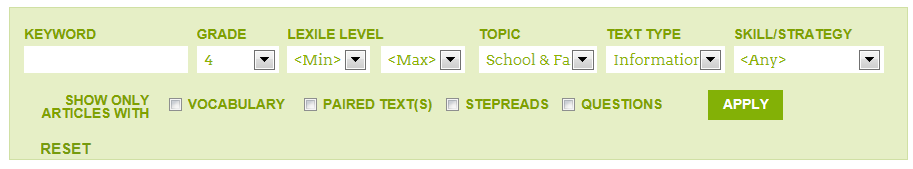 KEYWORD- 			skipGRADE- 			choose low level, passages can be longLEXILE- 			skipDOMAIN-			choose subject that interests you or choose anyTEXT TYPE- 		choose informationalSKILL/STRATEGY- 		choose specific skill or choose anyCLICK “APPLY”You will need to “download” all passages and work.  Use a pencil and paper to complete the exercises.  There are answer keys attached to all work.